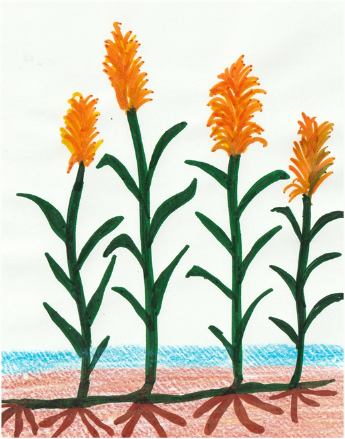 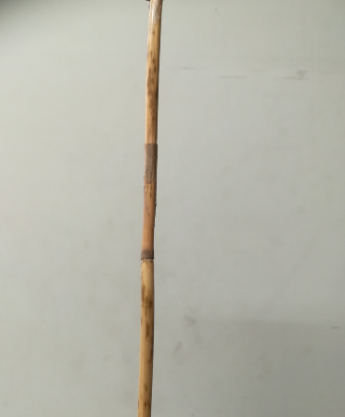 　　　　年　　　組　名前ヨシの活用ヨシの活用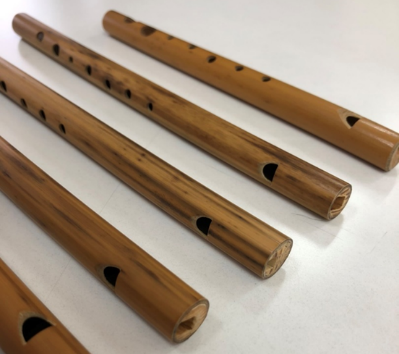 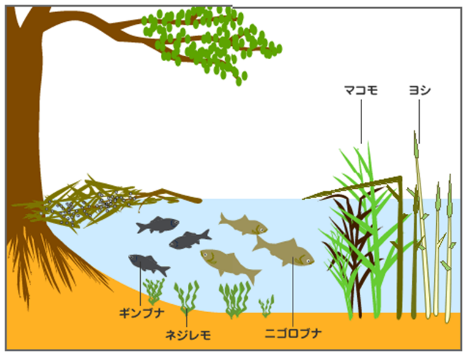 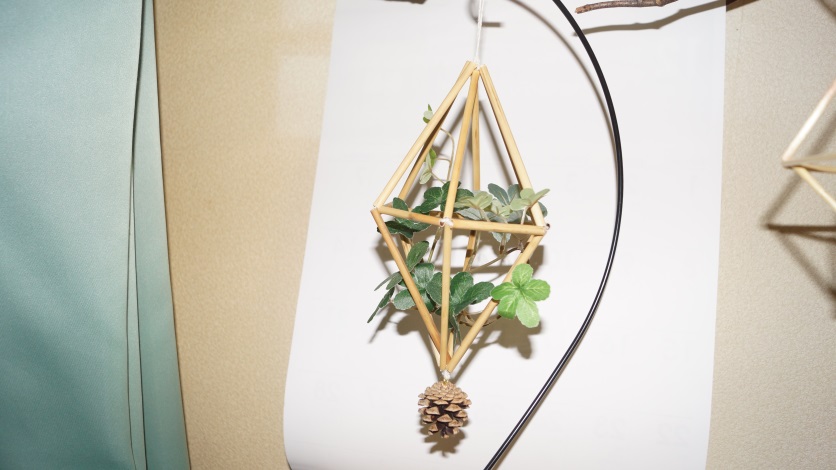 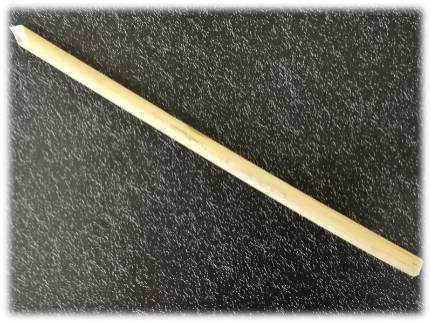 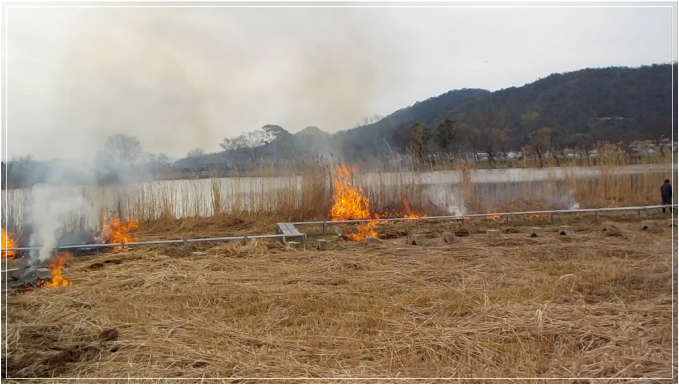 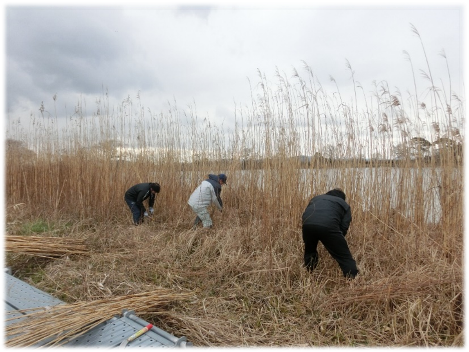 